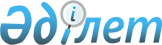 О внесении изменений в Решение Комиссии Таможенного союза от 20 сентября 2010 г. № 378Решение Коллегии Евразийской экономической комиссии от 21 апреля 2020 года № 50
      В соответствии с пунктом 2 статьи 8 Таможенного кодекса Евразийского экономического союза Коллегия Евразийской экономической комиссии решила:
      1. Внести в Решение Комиссии Таможенного союза от 20 сентября 2010 г. № 378 "О классификаторах, используемых для заполнения таможенных документов" изменения согласно приложению.
      2. Настоящее Решение вступает в силу по истечении 30 календарных дней с даты его официального опубликования, за исключением абзацев третьего и четвертого подпункта "а" пункта 3, абзаца третьего пункта 4 изменений (приложение к настоящему Решению).
      Абзац третий подпункта "а" пункта 3 и абзац третий пункта 4 изменений (приложение к настоящему Решению) вступают в силу по истечении 30 календарных дней с даты официального опубликования настоящего Решения, но не ранее даты вступления в силу Соглашения о свободной торговле между Евразийским экономическим союзом и его государствами-членами, с одной стороны, и Республикой Сингапур, с другой стороны, от 1 октября 2019 года.
      Абзац четвертый подпункта "а" пункта 3 изменений (приложение к настоящему Решению) вступает в силу по истечении 30 календарных дней с даты официального опубликования настоящего Решения, но не ранее даты вступления в силу Соглашения о зоне свободной торговли между Евразийским экономическим союзом и его государствами-членами, с одной стороны, и Республикой Сербией, с другой стороны, от 25 октября 2019 года. ИЗМЕНЕНИЯ, 
вносимые в Решение Комиссии Таможенного союза от 20 сентября 2010 г. № 378
      1. В классификаторе особенностей перемещения товаров (Приложение 2):
      в позиции с кодом 099 после слов "FIFA 2017 года" дополнить словами ", чемпионата Европы по футболу UEFA 2020 года";
      в позициях с кодами 172 и 173 после слов "исследовательской деятельности" дополнить словами "и коммерциализации ее результатов";
      дополнить позициями следующего содержания:
      2. В классификаторе особенностей таможенного декларирования товаров (Приложение 6):
      после позиции с кодом НТД дополнить позицией следующего содержания:
      после позиции с кодом ПДТ дополнить позицией следующего содержания:
      3. В классификаторе льгот по уплате таможенных платежей (Приложение 7):
      а) в подразделе 1.1:
      после позиции с кодом ИР дополнить позициями следующего содержания:
      после позиции с кодом УН дополнить позицией следующего содержания:
      б) дополнить пункт 4.4.1 подраздела 4.4 позициями следующего содержания:
      4. Раздел 6 классификатора видов документов и сведений (Приложение 8) после позиции с кодом 06018 дополнить позициями следующего содержания:
      5. В классификаторе видов налогов, сборов и иных платежей, взимание которых возложено на таможенные органы (Приложение 9):
      а) раздел 2.7 дополнить позицией следующего содержания: 
      б) в разделе 5.4: 
      в позиции с кодом 9310 слова "сбор за импорт" заменить словами "налог за ввоз";
      позиции с кодами 9320 и 9330 изложить в следующей редакции:
					© 2012. РГП на ПХВ «Институт законодательства и правовой информации Республики Казахстан» Министерства юстиции Республики Казахстан
				
      Председатель Коллегии 
Евразийской экономической комиссии

М. Мясникович 
ПРИЛОЖЕНИЕ
к Решению Коллегии
Евразийской экономической 
комиссии
от 21 апреля 2020 г. № 50 
"18Х*
Иные особенности перемещения товаров, введенные в Республике Армения в одностороннем порядке
180
Товары, перемещаемые по договору финансовой аренды (лизинга) (для Республики Армения)".
"ННС
Заявление недостающих сведений, заявленных при неполном таможенном декларировании в соответствии с пунктом 3 статьи 115 Таможенного кодекса Евразийского экономического союза (корректировка декларации на товары) (для Республики Беларусь)";
"ФПС
Заявление недостающих сведений, а также сведений о фактическом количестве товаров, заявленных при периодическом таможенном декларировании в соответствии с пунктом 6 статьи 116 Таможенного кодекса Евразийского экономического союза (корректировка декларации на товары) (для Республики Беларусь)".
"Тарифная преференция в отношении товаров, происходящих из Республики Сингапур и ввозимых на таможенную территорию Евразийского экономического союза в соответствии с Соглашением о свободной торговле между Евразийским экономическим союзом и его государствами-членами, с одной стороны, и Республикой Сингапур, с другой стороны, от 1 октября 2019 года
СГ
Тарифная преференция в отношении товаров, происходящих из Республики Сербии и ввозимых на таможенную территорию Евразийского экономического союза в соответствии с Соглашением о зоне свободной торговли между Евразийским экономическим союзом и его государствами-членами, с одной стороны, и Республикой Сербией, с другой стороны, от 25 октября 2019 года
СБ";
"Освобождение от уплаты ввозной таможенной пошлины в отношении самолетов военно-транспортных, оснащенных грузовой рампой, с массой пустого снаряженного аппарата более 12 000 кг, но не более 13 000 кг, классифицируемых кодом 8802 30 000 3 ТН ВЭД ЕАЭС, ввозимых на территорию Республики Казахстан с 1 января 2020 г. по 31 декабря 2023 г. включительно, в количестве 5 штук 
РГ";
"Освобождение от уплаты НДС в отношении гражданских воздушных судов, зарегистрированных (подлежащих регистрации) в Государственном реестре гражданских воздушных судов Российской Федерации 
ВС
Освобождение от уплаты НДС в отношении гражданских воздушных судов, зарегистрированных в государственном реестре гражданских воздушных судов иностранного государства 
ВЗ
Освобождение от уплаты НДС в отношении авиационных двигателей, запасных частей и комплектующих изделий, предназначенных для строительства, ремонта и (или) модернизации на территории Российской Федерации гражданских воздушных судов, а также печатных изданий, опытных образцов и (или) их составных частей, необходимых для разработки, создания и (или) испытания гражданских воздушных судов и (или) авиационных двигателей
АЗ".
"06019
Сертификат о происхождении товара формы СТ-3
06020
Сертификат о происхождении товара формы EAS".
"Сбор за стоимость бланка паспорта транспортного средства (паспорта шасси транспортного средства), реализуемого юридическим лицам, осуществляющим ввоз транспортных средств в Российскую Федерацию 
9180";
"Природоохранный налог на выбросы вредных веществ в атмосферный воздух из передвижных источников выброса 
9320
Дорожный налог
9330".